Chers Parents,« La vie continue… parce qu’elle est plus forte que la tribulation »En préparation à l’année scolaire 2021-2022, nous vous informons que l’inscription de nouveaux élèves débutera le lundi 18 janvier 2021.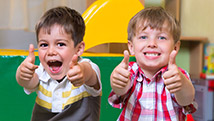 Pour être accepté en Petite section (P.S), l’enfant doit être né entre le 1/1/2018 et le 31/12/2018Procédure d’inscription :Vu les circonstances actuelles, la procédure a été remaniée et adaptée. Il vous est demandé de :Télécharger le dossier d’inscription :(vous les trouverez en pièces jointes) Remplir ces documents Scanner et envoyer les documents avec les pièces justificatives uniquement par mail à l’adresse suivante : inscription.sa@besancon.edu.lbDemande d’inscription.Fiche médicale.Lettre justificative du choix de l’établissement.Extraits d’état civils originaux et récents : individuel + familial.Une photo passport. Le carnet de vaccin.Attestation de domicile. (du Maire)Certificat de baptême (pour les chrétiens).Rencontre virtuelle : Une fois les documents reçus, vous recevrez par mail le lien pour un premier rendez-vous virtuel avec la responsable du cycle via Microsoft Teams.     N.B : Les rencontres virtuelles débuteront le 1er février 2021(pour les enfants qui ont des frères et des sœurs fréquentant le collège, ainsi que les enfants de la garderie).Entretien en présentiel avec la cheffe d’établissement et la responsable de cycle, en présence des deux parents et de l’enfant.N.B : La réponse à la demande d’inscription sera communiquée dans un délai maximal de trois semaines.                                                                                                                   Le conseil de direction